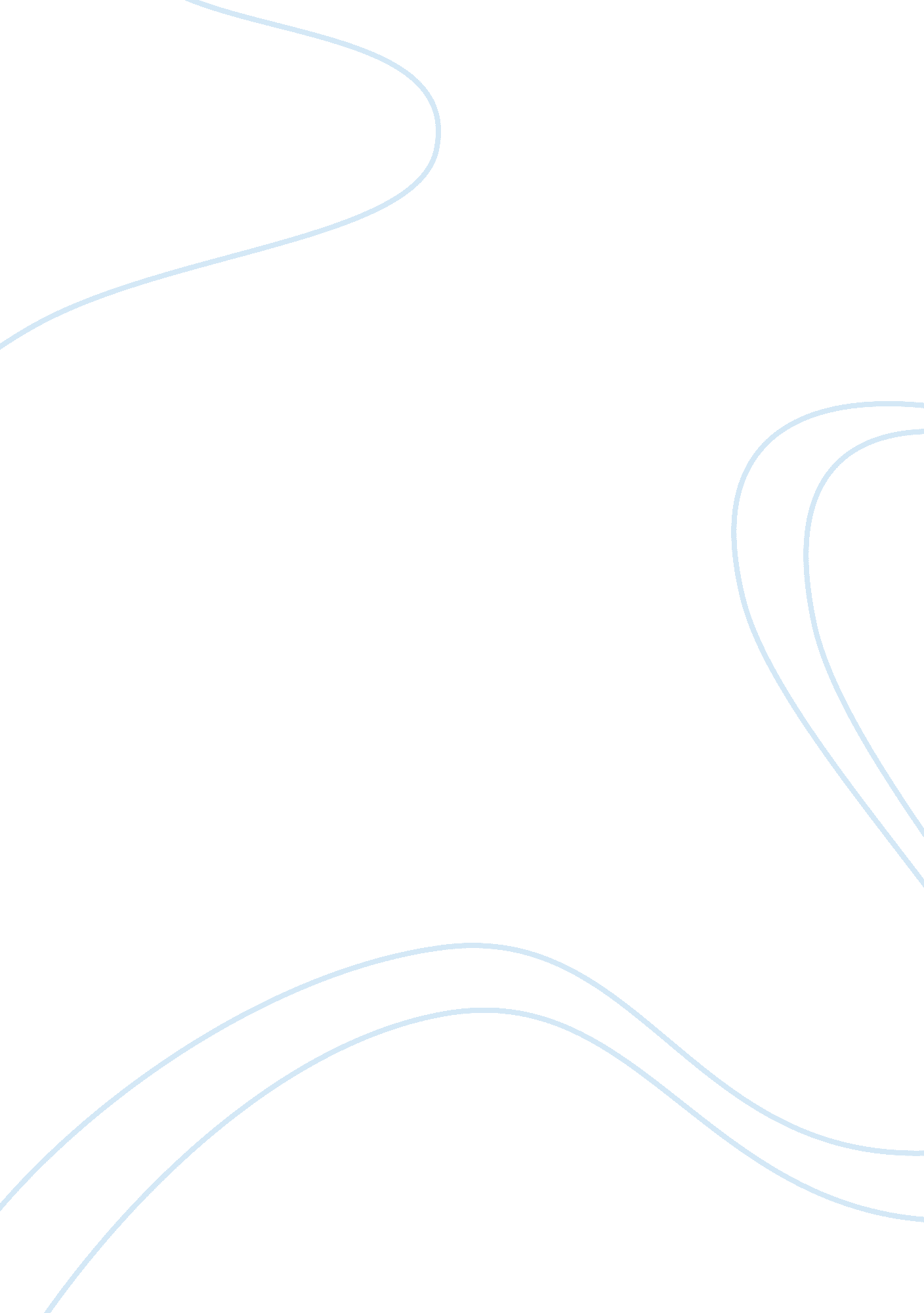 Carnegie mellon universityBusiness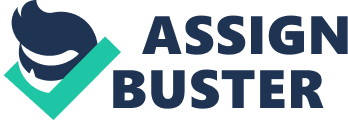 of Applicant: Carnegie Mellon Presentation: My desire to study at Carnegie Mellon has developed over a long time since I gained awareness of the significance of choosing the right institution of higher learning to pursue studies. I have come to the realization that this institution has maintained high standards of quality since its inception. I have interacted with former graduates from the institution as well as read information from the institution’s website and realized that it was the appropriate place for me to further my studies. I have also applied to Wharton, MIT and Notre Dame, but Carnegie Mellon University remains my first choice. The undergraduate business program in the Tepper School of Business is my preferred choice because of its global focus, which is not only a source of business management skills but also a significant eye opener in terms of international business management. I have learnt that quantitative decision making and analytical problem solving skills are emphasized in the program, which has generated enthusiasm and the desire in me to become one of the graduates of this prestigious institution. I have learnt of the privilege to major in business administration and to select one of the specialties such as international management, finance, marketing and general management among other fields in the course. I chose the undergraduate business program with the view of fulfilling my objective of becoming a professional business manager. I have witnessed many organizations succumb to economic crisis leading to huge losses and closure. Bear and Sterns is one of the organizations in the U. S that could not cope with the pressure of the 2007 economic down turn in the economy (Shiller, 2008). I partially attribute such failure to lack of professionalism in business management. I feel that skills in business administration among top executives can help many businesses from collapse when faced with an economic crunch. My short term goal is to graduate with excellent grades that will facilitate my pursuit for a job in one of the competitive organizations in the market, most probably a successful multinational company. Participation in the management of such a company will give me exposure to diverse operating environments and experience in business management. I would like to apply the knowledge acquired in my undergraduate degree to enhance the accomplishment of organizational goals of the company that will offer me an opportunity to work. After two years of experience, I would like to enroll in a Master of Business Administration program with a clear vision of my area of specialization as developed in my work experience. This will be an area in which I will have identified bottle necks hampering organizational growth. This will give me an opportunity to provide a break through in dealing with such drawbacks in business. My long term goal is to establish a consultancy firm that will offer business solutions to investors. The firm will help organizations to deal with emerging hurdles in implementing their strategic plans. It will also provide employment to professionals in business management. These will form a strong team that will be looked upon to enhance productivity in organizations that will be our clients. The firm will also over advise to major corporations regarding strategic management. I am confident that my educational goals will be accomplished at Tepper School of Business, which is the reason that makes me feel honored to present my application to this esteemed institution. Your consideration will be highly appreciated. Reference Shiller, R. J. (2008), The Subprime Solution: How Today's Global Financial Crisis Happened, and What to Do about It, Princeton University Press 